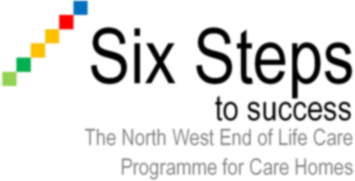 Where are we now? Mapping activityOnce this mapping activity has been completed, the care home and the Six Steps facilitator will need to use the Action Plan form to address any gaps and plan for the Six Steps ProgrammeCIW key assessment themesThese link to the organisational audit so those criteria should be utilisedStep/sAssessment re frequency /attributesGaps identifiedLeadership and managementDoes the care home have an End of Life Care policy/ guidelines/ statement?Step on1Regular Significant Event Analysis4Working within the wider MDT, including appropriate referrals?3Feedback mechanisms/processes are in place4There is a service improvement plan for EOLCStep offEnvironmentHow is end of life care training provided?How many staff have received end of life care training within the last 12 months?4Is there a plan to consider anticipatory medicines prescribing?5Appropriate environment for end of life care5Care and SupportDo conversations about end of care take place?How are these documented?1,2,32Is information given about approaching end of life provided?2,3Is bereavement support offered?6Care after death, including physical, spiritual, social and psychological care for the deceased, relatives and other residents6Sensitive communications take place around all areas of end of life care1,3,5,6Support of relatives/relatives/friends during the final days of life 5Spiritual and religious needs are identified and met2,4,5There is a nominated end of life champion/lead3WellbeingIs an individualised plan for end of life care or similar completed?5Are Advance Care Plan discussions documented?What format do these take?1,2,32Does the care home have a Supportive Care Record in use?Does the care home liaise with GPs re GSF register or similar?13Are Mental Capacity Assessments completed?2,3Do Best Interest Discussions take place?2,3Are DNAR-CPR forms/decisions completed?2,3Other areas to considerStep/sAssessment re frequency /attributesGaps identifiedAdd any additional areas below